Worksite Protection Pre-work BriefingProtection Officer detailsWorkplace Supervisor detailsWorkplace Supervisor acknowledgementParticipant AcknowledgementWorksite Protection Plan – Track Occupancy AuthoritySignaller detailsProtection Officer detailsThe following are diagrams, notes and detailed instructions. These are to be read and followed as part of this worksite protection plan for TOA.DiagramProtection Officer’s diaryDOCUMENT NO.(provided by SMS document controller)WORK DESCRIPTION……………..WPP Number (provided by NR specialist)SCOPE:This SWI is applicable for the worksite protection arrangements using TOA for routine ………. performed by ……..Work activities include:AUTHORISATIONS:Protection Officer: Protection Officer Level 2 or higher.Placing TOA Protection: Handsignaller Level 1 or higher, or Protection Officer Level 1 or higher.SAFETY CONTROLS – Track Occupancy Authority (TOA)The TOA limits are from:………. and ………… on the ……………. line. ………. and ……….. on the …………….. line.Protection is placed at:Railway Track Signal protection and Worksite Protection Markers at XX.XXXX KM and XX.XXXX KM.XXX and XXX points are clipped and locked to prevent unauthorised entry into the TOA.PRESTART REQUIREMENTS:Protection Officer assessment checklist must be completed before instructions in this SWI are followed.Tools and equipment required:Protection Officer requires a phone to contact the Signaller.Qualified Workers clipping and locking points require ……Qualified Workers placing protection require:
- …..x Railway Track Signals
- …..x Worksite Protection Markers
- …..x Tangential / Standard point clips
- ……x SL locks and 1x SL keyFURTHER INFORMATION:NWT 300 Planning work in the Rail CorridorNWT 304 Track Occupancy AuthorityNPR 702 Using a Track Occupancy AuthorityNPR 707 Clipping pointsNRF 002 Track Occupancy Authority (TOA)NPR 712 Protecting work from rail traffic on adjacent linesNGE 200 Walking in the Danger ZoneNLA XXX ……..Protection Officer assessment checklistProtection Officer assessment checklistProtection Officer assessment checklistProtection Officer assessment checklistProtection Officer’s name: Protection Officer’s name: Protection Officer’s name: Yes(Tick if Yes)This document has not expired 12 months beyond the issue date.This document has not expired 12 months beyond the issue date.This document has not expired 12 months beyond the issue date.On-site safety assessment has been completed and additional hazards and controls recorded on the pre-work briefing (Page 3).On-site safety assessment has been completed and additional hazards and controls recorded on the pre-work briefing (Page 3).On-site safety assessment has been completed and additional hazards and controls recorded on the pre-work briefing (Page 3).SWI details and protection arrangements have been reviewed and validated for the assessed worksite location.SWI details and protection arrangements have been reviewed and validated for the assessed worksite location.SWI details and protection arrangements have been reviewed and validated for the assessed worksite location.Corridor Safety NumberProtection Officer SignatureDateDate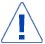 WarningIf an above item does not apply, the Protection Officer must not use this Safe Work Instruction. A new worksite protection plan must be completed in accordance with NRF 014 Worksite Protection Pre-work briefing and NRF 015 Worksite Protection Plan.Briefing date:  /       /namesignaturecontact No.Work location:  Scope of work:  Worksite protection:  TOARefer to Worksite Protection Plan for detailsHazards (e.g. Site specific hazards identified, including physical environment, human errors, plant and equipment)Controls (to be implemented to eliminate or reduce the risk to the lowest practicable level)Person responsible for ControlApproaching rail trafficTOA implemented.Protection OfficerAdjacent live linesDesignated work and walk areas as per Protection Officer’s instructions. All work must stop when warned by Protection Officer until rail traffic has passed.Protection OfficerElectrical infrastructureElectrical infrastructure is to be treated as live and workers must maintain a safe approach distance as instructed by the Protection Officer or Workplace Supervisor.Protection Officer&Workplace SupervisorMobile phone distractionMobile phone usage is only allowed in the Danger Zone when required for work purposes.Other than being used for work purposes, mobile phones may be used only in a safe place after informing the Protection Officer.Allnamecontact No.Emergency assembly point:Access GateSWMS/SWI Ref #:First aid kit location:Sydney Trains work vehicleFirst aider:The Workplace Supervisor acknowledges that all identified WHS and rail safety hazards have the appropriate controls in place to manage and/or eliminate the hazards.Yes signatureNOTE: Recipients of the briefing are to question the Briefer if they don’t understand any part of this briefing.NOTE: Recipients of the briefing are to question the Briefer if they don’t understand any part of this briefing.NOTE: Recipients of the briefing are to question the Briefer if they don’t understand any part of this briefing.NOTE: Recipients of the briefing are to question the Briefer if they don’t understand any part of this briefing.All workers listed below acknowledge that they:All workers listed below acknowledge that they:All workers listed below acknowledge that they:All workers listed below acknowledge that they:1.	have been inducted to the site2.	are free from alcohol and drugs3.	are free from the effects of fatigue4.	hold the applicable and current Rail Safety Worker Authorisation, trade licence and/or induction record e.g. Construction Industry Induction5.	must wear the appropriate Personal Protective Equipment (PPE)1.	have been inducted to the site2.	are free from alcohol and drugs3.	are free from the effects of fatigue4.	hold the applicable and current Rail Safety Worker Authorisation, trade licence and/or induction record e.g. Construction Industry Induction5.	must wear the appropriate Personal Protective Equipment (PPE)6.	have been briefed on the contents of the Worksite Protection Plan7.	have been shown the Worksite Protection Plan diagram8.	understand the kinds and limits of worksite protection in place9.	have been briefed about any new hazards and controls identified during the final site inspection (final site inspection must be conducted immediately before commencing work)6.	have been briefed on the contents of the Worksite Protection Plan7.	have been shown the Worksite Protection Plan diagram8.	understand the kinds and limits of worksite protection in place9.	have been briefed about any new hazards and controls identified during the final site inspection (final site inspection must be conducted immediately before commencing work)Mark each check box below with a tick  if the item applies or a cross  if the item does not apply.Mark each check box below with a tick  if the item applies or a cross  if the item does not apply.Mark each check box below with a tick  if the item applies or a cross  if the item does not apply.Mark each check box below with a tick  if the item applies or a cross  if the item does not apply.	have been informed of the requirements of the electrical permit (if required)	have been briefed on the SWMS/SWIs/documented safe work practice for the job	have been instructed in the controls recorded in this document and SWMS/SWIs	have been informed of the requirements of the electrical permit (if required)	have been briefed on the SWMS/SWIs/documented safe work practice for the job	have been instructed in the controls recorded in this document and SWMS/SWIs	have been made aware of any hazardous materials/substances on site	have been briefed on Safety Data Sheets (SDS)	have been briefed on the WHS Management plan	have been briefed on the hazards of adjoining worksites/processes.	have been made aware of any hazardous materials/substances on site	have been briefed on Safety Data Sheets (SDS)	have been briefed on the WHS Management plan	have been briefed on the hazards of adjoining worksites/processes.NameSignatureTime of briefing:
hh:mmAmendment briefing:
hh:mm and initialnamePanel02 XXXX XXXXnamesignaturecontact No.RSW or RIW No.designationPlanned duration Workplace Supervisor details: Type of work: Worksite locationWorksite locationWorksite locationWorksite locationon thebetweenandon thebetweenandINSTRUCTIONS:Workers enter the rail corridor via ……….. Protection Officer conducts the worksite protection pre-work briefing.Protection Officer contacts the Signaller at …………… Panel and requests TOA.Instruct Qualified Workers to place Railway Track Signal protection and Worksite Protection Markers at ………… KM and ……….. KM on the …………… lines.Instruct Qualified Workers to clip and lock ……… points to prevent rail traffic entry into the TOA.Protection Officer informs the workplace supervisor that it is safe for work to start.Workers start work.After all work is completed, move all workers and equipment into a safe place.Instruct Qualified Workers to remove Railway Track Signal protection, Worksite Protection Markers and point clips from the TOA.Workers egress the rail corridor via ………..After all protection is removed, Protection Officer contacts the Signaller ……………. Panel that work is complete, all protection has been removed from the line, workers and equipment are clear of the Danger Zone and if any restrictions have beem applied to fulfil the TOA.Workers enter the rail corridor via ……….. Protection Officer conducts the worksite protection pre-work briefing.Protection Officer contacts the Signaller at …………… Panel and requests TOA.Instruct Qualified Workers to place Railway Track Signal protection and Worksite Protection Markers at ………… KM and ……….. KM on the …………… lines.Instruct Qualified Workers to clip and lock ……… points to prevent rail traffic entry into the TOA.Protection Officer informs the workplace supervisor that it is safe for work to start.Workers start work.After all work is completed, move all workers and equipment into a safe place.Instruct Qualified Workers to remove Railway Track Signal protection, Worksite Protection Markers and point clips from the TOA.Workers egress the rail corridor via ………..After all protection is removed, Protection Officer contacts the Signaller ……………. Panel that work is complete, all protection has been removed from the line, workers and equipment are clear of the Danger Zone and if any restrictions have beem applied to fulfil the TOA.Workers enter the rail corridor via ……….. Protection Officer conducts the worksite protection pre-work briefing.Protection Officer contacts the Signaller at …………… Panel and requests TOA.Instruct Qualified Workers to place Railway Track Signal protection and Worksite Protection Markers at ………… KM and ……….. KM on the …………… lines.Instruct Qualified Workers to clip and lock ……… points to prevent rail traffic entry into the TOA.Protection Officer informs the workplace supervisor that it is safe for work to start.Workers start work.After all work is completed, move all workers and equipment into a safe place.Instruct Qualified Workers to remove Railway Track Signal protection, Worksite Protection Markers and point clips from the TOA.Workers egress the rail corridor via ………..After all protection is removed, Protection Officer contacts the Signaller ……………. Panel that work is complete, all protection has been removed from the line, workers and equipment are clear of the Danger Zone and if any restrictions have beem applied to fulfil the TOA.ADDITIONAL DETAILSACCESS/EGRESS:EXAMPLE ONLY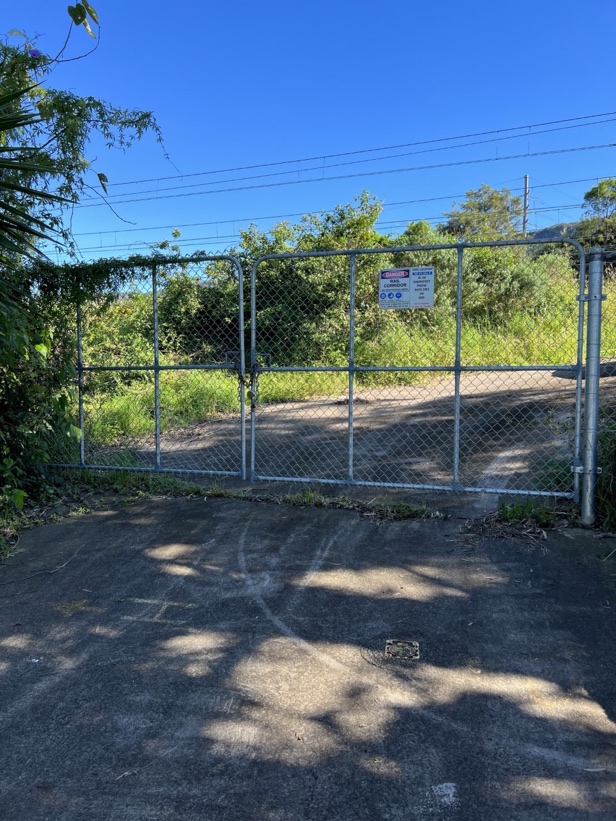 Image 1: Access gate I00 69.286 to protection placed at 69.200 KM (Cochrane Rd)Image 1: Access gate I00 69.286 to protection placed at 69.200 KM (Cochrane Rd)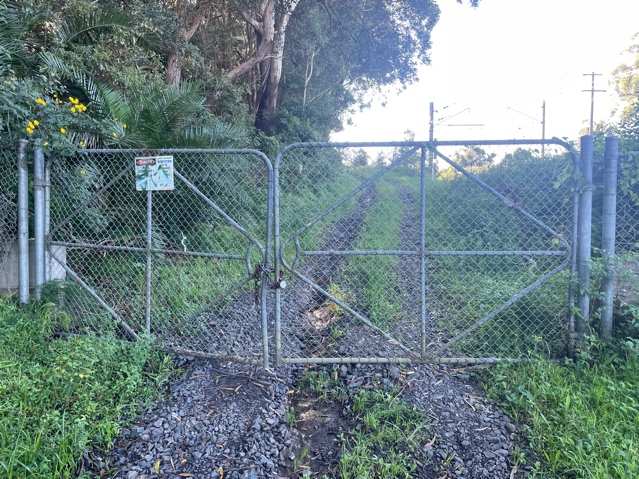 Image 2: Access gate I00 68.188 to protection placed at 67.950 KM (Rail access road off Railway Ave)ACCESS/EGRESS:EXAMPLE ONLY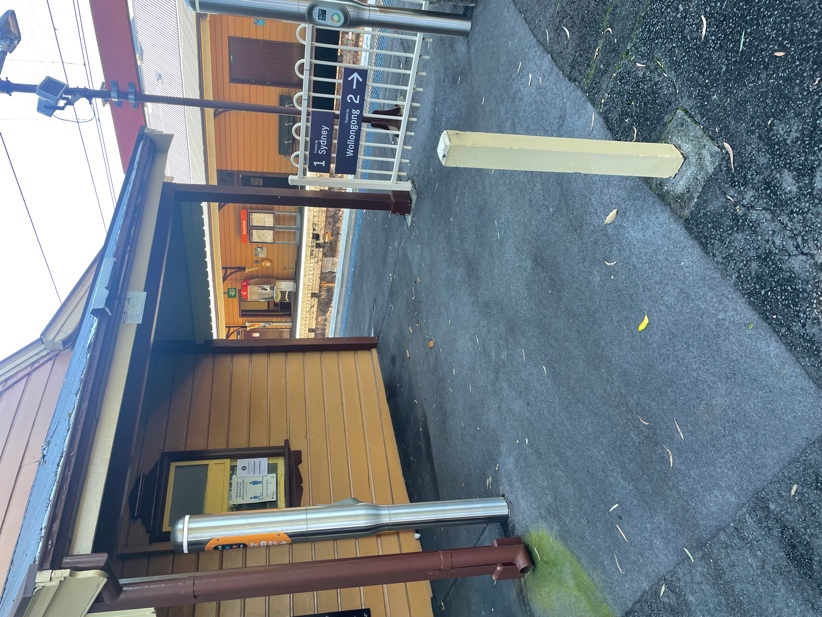 Image 3: Worksite access/egress (Austinmer Station)Image 3: Worksite access/egress (Austinmer Station)Image 3: Worksite access/egress (Austinmer Station)TOA LIMITS:EXAMPLE ONLYImage 4: TOA limits at WG 575 D Signal and WG 577 U Signal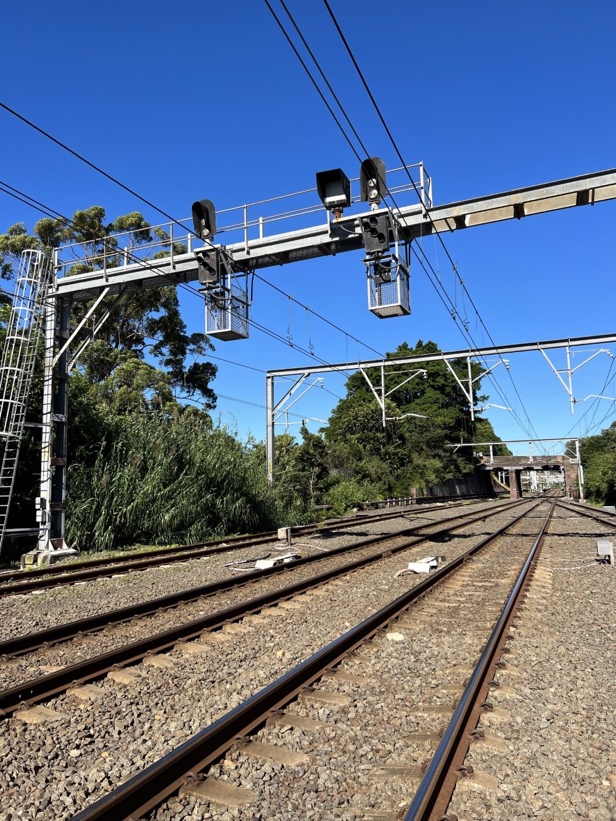 Image 5: TOA limits at WG 603 D Signal and WG 605 U Signal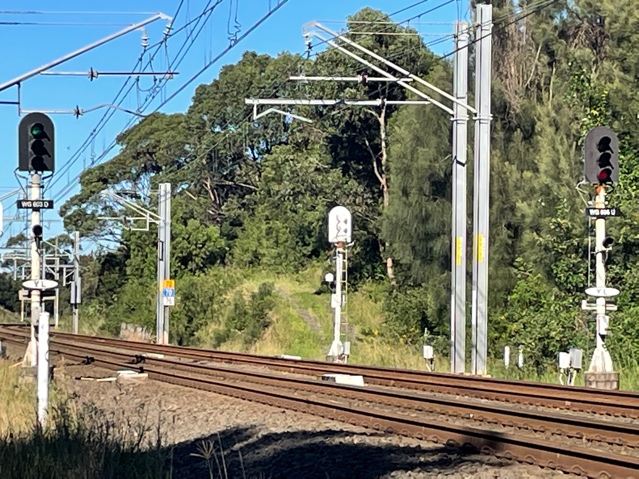 Image 5: TOA limits at WG 603 D Signal and WG 605 U SignalPOINTS TO BE CLIPPED AND LOCKEDEXAMPLE ONLYImage 6: 335 points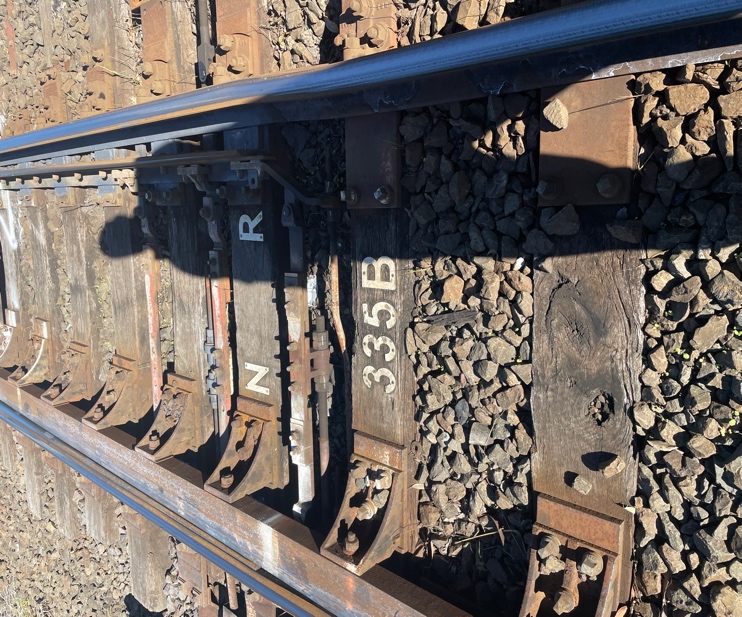 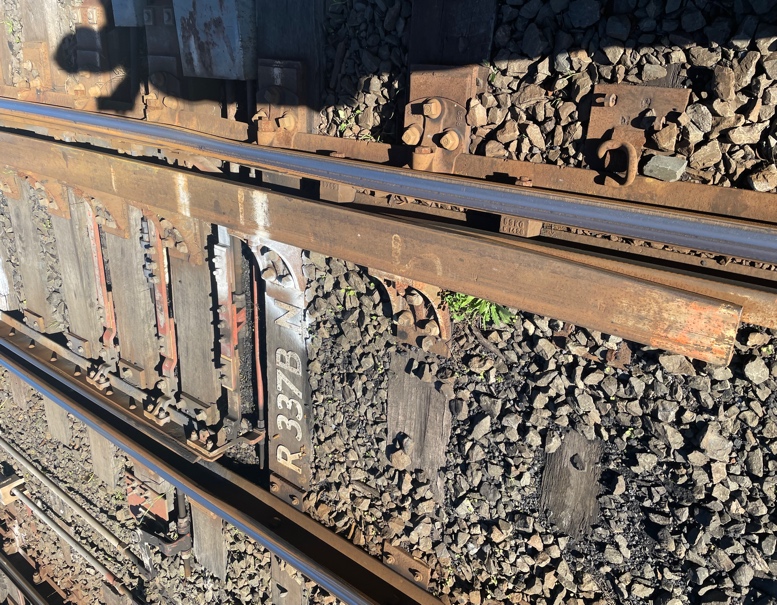 Image 7: 337 pointsImage 7: 337 pointsInsert diagramDateTimeNotes